-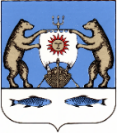 Российская ФедерацияНовгородская область Новгородский районАдминистрация Савинского сельского поселенияПОСТАНОВЛЕНИЕ  03.09.2021 г. № 521В соответствии со статьей 78.1 Бюджетного кодекса Российской Федерации, постановлением Правительства Российской Федерации от 22 февраля 2020 года № 203 «Об общих требованиях к нормативным правовым актам, устанавливающим порядок определения объема и условия предоставления бюджетным и автономным учреждениям субсидий на иные цели», Федеральным законом от 12.012.1996 № 7-ФЗ «О некоммерческих организациях» и Федеральным законом от 03.11.2006 № 174-ФЗ «Об автономных учреждениях», Уставом Савинского сельского поселения, администрация Савинского сельского поселения (далее - администрация) Постановляет:     1. Внести в Постановление № 304 от 21.05.2021 года «Об утверждении Порядка определения объема и условий предоставления субсидий из бюджета Савинского сельского поселения муниципальным бюджетным и автономным учреждениям Савинского сельского поселения на иные цели», (далее-Порядок), следующие изменения: 1.1 Приложение № 1 к Порядку изложить в новой редакции.    2. Опубликовать настоящее постановление в периодическом печатном издании «Савинский вестник» и разместить на официальном сайте Администрации Савинского сельского поселения в информационно-телекоммуникационной сети «Интернет» по адресу: www.savinoadm.ru.Глава сельского поселения                                    А.В.СысоевПриложение №1к Порядкуопределения объема и условиям
предоставления субсидий из бюджета
Савинского сельского поселения муниципальным
бюджетным и автономным учреждениям
Савинского сельского поселения на иные целиПеречень главных распорядителей (распорядителей) и получателей бюджетных средств Савинского сельского поселения, предоставляющих муниципальным бюджетным и автономным учреждениям Савинского сельского поселения субсидии на иные цели1. Администрация Савинского сельского поселения Новгородского района Новгородской областиО внесении изменений в постановление№ 304 от 21.05.2021 года «Об утверждении   Порядка определения объема и условий предоставления субсидий из бюджета Савинского сельского поселения муниципальным бюджетным и автономным учреждениям Савинского сельского поселения на иные цели»